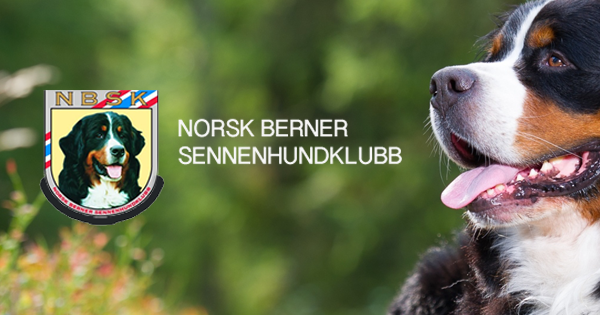 Dagsorden Norsk Berner Sennenhundklubb avd.Østfold 2020
Dato : Lørdag  11.01.2020 Tid : kl.18.00  Sted : Agnalt Grendehus DagsordenÅpning og konstitueringGodkjenning av innkallingValg av ordstyrerValg av referentValg av to til og underskrive protokollenValg av tellekorpsStyrets årsberetningRevidert regnskap og revisjonsberetningValg i henhold til forskrifterSaker fra avdeslingsstyretAbb.avgift økning fra 150 til 200 kr pr.år fra 2020.Ønsker og få med Rally lydighet på mestvinnende lista fra 2020Styret i NBSK avd Østfold Etter årsmøte vil det bli julebord , påskjønnelser og utdeling av mestvinnende premier for 2019AVD: ØSTFOLDVALG 2020			Navn på kandidat		Gjenvalg/ny		Ant.år		Avdelingsstyret													Leder			Wenche Boger Lægreid	Gjenvalg  		1	ja/neiSekretær		Anna Fronth 			Ny 			1	ja/neiKasserer		Kjersti Anette Rosvoll	Ikke på valg					 Styremedlem	 	Mia Caroline Sandøy		Ny			1	ja/neiKontaktperson til NKK: leder velges for 1 årRevisor:	Kent Bye Andersen			Gjenvalg		2	ja/nei 		Valgkomiteen:Leder: 	Kristine Lilleberg			Ikke på valg 		Medlem:	Kirsti Thorvaldsen			Gjenvalg		1	ja/nei		Det er ikke kommet inn forslag på andre personer enn de som valgkomiteen har foreslått over.Valgkomiteens arbeid avsluttet 30/11-19Kristine Lilleberg (sign)				Kirsti Thorvaldsen(sign)Forhåndsstemmer på personer kan sendes til leder Wenche Boger Lægreid – Risengveien 50 – 1814 Askim og skal være poststemplet senest 7 dager før årsmøtet. Stemmeseddel legges i en blank konvolutt og denne legges i en ny konvolutt merket tydelig med avsender.